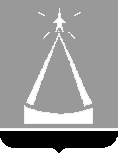 ГЛАВА  ГОРОДСКОГО  ОКРУГА  ЛЫТКАРИНО  МОСКОВСКОЙ  ОБЛАСТИПОСТАНОВЛЕНИЕ____27.04.2021_____  №  __229-п_______г.о. ЛыткариноО внесении изменений в Порядок частичной компенсации стоимости путёвок в организации отдыха детей и их оздоровления в 2021 годуВ целях реализации мероприятий подпрограммы III «Развитие системы отдыха и оздоровления детей» муниципальной программы «Социальная защита населения» на 2020-2024 годы, утверждённой Постановлением Главы городского округа Лыткарино от 31.10.2019 № 833-п, в связи с возникшей необходимостью, постановляю:1. Внести изменения в Порядок частичной компенсации стоимости путёвок в организации отдыха детей и их оздоровления в 2021 году, утверждённый Постановлением Главы городского округа Лыткарино от 22.03.2021 № 139-п «Об утверждении Порядка частичной компенсации стоимости путёвок в организации отдыха детей и их оздоровления в 
2021 году» (прилагаются). 2. Председателю МКУ «Комитет по делам культуры, молодёжи,
 спорта и туризма города Лыткарино» (О.В. Кленова) обеспечить   опубликование настоящего Постановления в установленном порядке и размещение на официальном сайте городского округа  Лыткарино Московской области в сети «Интернет».3. Контроль за исполнением настоящего Постановления возложить на заместителя Главы Администрации городского округа Лыткарино 
Е.В. Бразгину.                                    	            К.А. КравцовУТВЕРЖДЕНЫПостановлением главыгородского округа Лыткариноот__27.04.2021_ №_229-п___Изменения в Порядок частичной компенсации стоимости путёвок в организации отдыха детей и их оздоровления в 2021 году1. Пункты 5, 18,19 изложить в следующей редакции:  - «5. Частичная компенсация лицам, указанным в пункте 1.1 настоящего Порядка, осуществляется за счет средств бюджета городcкого округа Лыткарино (или средств бюджета Московской области), предусмотренных на мероприятия по организации отдыха детей в каникулярное время в размере 35% от расчётной стоимости путёвки.». - «18. Главные распорядители бюджетных средств городского округа Лыткарино представляют «Отчёты о расходовании бюджетных муниципальных учреждений Московской области на мероприятия по организации отдыха детей в каникулярное время» (Приложение №1) ежемесячно до 3 числа месяца, следующего за отчётным, предварительно согласованный с финансовым Управлением города Лыткарино, в отдел бухгалтерского учёта и отчётности Администрации городского округа Лыткарино.».	-«19.  Главные распорядители бюджетных средств городского округа Лыткарино представляют «Отчёт о расходовании бюджетных муниципальных учреждений  Московской области на мероприятия по организации отдыха детей в каникулярное время» (Приложение №2) ежеквартально в срок  до 3 числа месяца, следующего за отчётным периодом, по итогам года в срок до 10 января, года следующего за отчётным годом, предварительно согласованный с финансовым  Управлением города Лыткарино, в отдел бухгалтерского учёта и отчётности Администрации городского округа Лыткарино.».